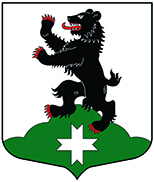 Муниципальное образование«Бугровское сельское поселение»Всеволожского муниципального района Ленинградской областиАДМИНИСТРАЦИЯПОСТАНОВЛЕНИЕ19.11.2015          	                     	                    №  595           п. Бугры	В соответствии со статьей 33 Федерального закона от 06 октября 2003 гола № 131- ФЗ «Об общих принципах организации местного самоуправления в Российской Федерации», решением совета депутатов МО Бугровское сельское поселение от 18.02.2015 № 22 «О утверждении положения «Об организации деятельности старост, Общественных советов на территории  муниципального образования «Бугровское сельское поселение» Всеволожского муниципального района Ленинградской области», администрация МО «Бугровское сельское поселение», постановляет:Утвердить  раздел 2 «Перечень мероприятий муниципальной программы» муниципальной программы «Развитие части территорий муниципального образования «Бугровское сельское поселение» Всеволожского муниципального района Ленинградской области на 2015 -2017 годы»  (с изменениями на 12 августа 2015г., основание-служебная записка заместителя главы администрации от 23.10.2015) в новой редакции согласно приложению. Настоящее постановление подлежит опубликованию на официальном сайте http://www.admbsp.ru/ и вступает в силу с момента опубликования.Контроль за исполнением настоящего постановления оставляю за собой.Глава администрации	                      				Г.И. Шорохов О внесении изменений в постановление администрации № 169 от 18.03.2015 г. «Об утверждении муниципальной программы «Развитие части территорий муниципального образования «Бугровское сельское поселение» Всеволожского муниципального района  Ленинградской области на 2015 -2017 годы» (с изменениями на 12 августа 2015г.)Приложение к постановлению администрации от 19.11.2015  №  595Приложение к постановлению администрации от 19.11.2015  №  595Приложение к постановлению администрации от 19.11.2015  №  595Приложение к постановлению администрации от 19.11.2015  №  595Приложение к постановлению администрации от 19.11.2015  №  595Приложение к постановлению администрации от 19.11.2015  №  595№ п/пМероприятияОтветственный исполнитель (участник)Объемы и источники  финансирования  (тыс. руб.)Объемы и источники  финансирования  (тыс. руб.)Объемы и источники  финансирования  (тыс. руб.)Объемы и источники  финансирования  (тыс. руб.)Объемы и источники  финансирования  (тыс. руб.)Объемы и источники  финансирования  (тыс. руб.)№ п/пМероприятияОтветственный исполнитель (участник)КБККБКВсего в том числе по годам:в том числе по годам:в том числе по годам:№ п/пМероприятияОтветственный исполнитель (участник)КБККБКВсего 201520162017Задача 1. Благоустройство части территорийЗадача 1. Благоустройство части территорийЗадача 1. Благоустройство части территорийЗадача 1. Благоустройство части территорийЗадача 1. Благоустройство части территорийЗадача 1. Благоустройство части территорийЗадача 1. Благоустройство части территорийЗадача 1. Благоустройство части территорийЗадача 1. Благоустройство части территорий1.1дер. Капитолово:ликвидация свалки на  ул. Муравицкого д.№4 Средства местного бюджета161.1дер. Капитолово:ликвидация свалки на  ул. Муравицкого д.№4 Средства областного бюджета3751.2 ремонт автомобильных дорог:д. Энколово по  ул. Лесная, ул. Конюшенная (580 м.п.);дер.Капитоловоремонт дорог по  ул.Муравицкого (1200 м.кв.)Средства местного бюджета2856,21.2 ремонт автомобильных дорог:д. Энколово по  ул. Лесная, ул. Конюшенная (580 м.п.);дер.Капитоловоремонт дорог по  ул.Муравицкого (1200 м.кв.)Средства областного бюджета555,54Итого 2015 годИтого 2015 годСредства местного бюджета1442,24Итого 2015 годИтого 2015 годСредства областного бюджета930,541.3д.Энколово: устройство пешеходной дорожки и отведение воды в лотках по ул.ЦентральнаяСредства местного бюджета1251.3д.Энколово: устройство пешеходной дорожки и отведение воды в лотках по ул.ЦентральнаяСредства областного бюджета1.4д.Капитолово:устройство автомобильной стоянки (2ед.) на ул.МуравицкогоСредства местного бюджета1501.4д.Капитолово:устройство автомобильной стоянки (2ед.) на ул.МуравицкогоСредства областного бюджета1.5д.Корабсельки:ремонт дороги по ул.НагорнаяСредства местного бюджета387,51.5д.Корабсельки:ремонт дороги по ул.НагорнаяСредства областного бюджетаИтого 2016 годИтого 2016 годСредства местного бюджета662,5Итого 2016 годИтого 2016 годСредства областного бюджета1.6д. Савочкино, Мистолово, Порошкино, Мендсары, Сярьги: уборка несанкционированных свалокСредства местного бюджета1251.6д. Савочкино, Мистолово, Порошкино, Мендсары, Сярьги: уборка несанкционированных свалокСредства областного бюджета1.7Ремонт автомобильных дорог:д.Порошкино, ул.Романтиков (1200 м.п.);д.Мендсары, ул.Лесная-ул.Цветочная (600 м.п.);д.Сярьги, ул.Нагорная (350 м.п.)Средства местного бюджета30015087,51.7Ремонт автомобильных дорог:д.Порошкино, ул.Романтиков (1200 м.п.);д.Мендсары, ул.Лесная-ул.Цветочная (600 м.п.);д.Сярьги, ул.Нагорная (350 м.п.)Средства областного бюджетаИтого 2017 годИтого 2017 годСредства местного бюджета662,5Итого 2017 годИтого 2017 годСредства областного бюджетаИтого по задаче 1Итого по задаче 1Итого по задаче 1Итого по задаче 1Средства местного бюджета1442,24662,5662,5Итого по задаче 1Итого по задаче 1Итого по задаче 1Итого по задаче 1Средства областного бюджета930,54